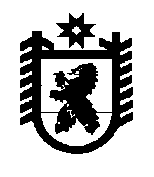 Российская ФедерацияРеспублика КарелияАДМИНИСТРАЦИЯБеломорского муниципального округаПОСТАНОВЛЕНИЕот 19 февраля 2024 г. № 149г. БеломорскОб утверждении Плана мероприятий по отмене неэффективных налоговых расходов, установленных на территории Беломорского муниципального округа                   Республики КарелияВ соответствии с постановлением Правительства Российской Федерации от                    22 июня 2019 года № 796 «Об общих требованиях к оценке налоговых расходов субъектов Российской Федерации и муниципальных образований», администрация Беломорского муниципального округа постановляет:1.	Утвердить прилагаемый План мероприятий по отмене неэффективных налоговых расходов, установленных на территории Беломорского муниципального округа Республики Карелия.2.	Разместить настоящее постановление на официальном сайте администрации «Беломорского муниципального района» в информационно-телекоммуникационной сети «Интернет».Глава Беломорского муниципального округа                                                  И.В. ФилипповаУтвержденпостановлением администрацииБеломорского муниципального округаот 19 февраля 2024 года № 149  План мероприятий по отмене неэффективных налоговых расходов, установленных на территории Беломорского муниципального округа Республики Карелия№п/пНаименование мероприятияСрок выполненияОтветственный исполнитель1Проведение оценки эффективности налоговых расходов за отчетный год по местным налогам, установленных на территории Беломорского муниципального округа Республики КарелияЕжегодно,до 30 августа текущего годаФинансово-экономическое управление администрации Беломорского муниципального округа2Направление главе Беломорского муниципального округа Республики Карелия отчета о результатах оценки эффективности налоговых расходов за отчетный год по местным налогам, установленных на территории Беломорского муниципального округа Республики Карелия, для принятия решения о разработке проекта решения Совета депутатов Беломорского муниципального округа об отмене неэффективных налоговых льгот, освобождений и иных преференций Ежегодно,до 31 августатекущего годаФинансово-экономическое управление администрации Беломорского муниципального округа3Размещение информации о результатах ежегодной оценки эффективности налоговых расходов на официальном сайте администрации Беломорского муниципального округа в информационно-телекоммуникационной сети «Интернет» Ежегодно,до 01 сентябрятекущего годаФинансово-экономическое управление администрации Беломорского муниципального округа4В случае принятия нормативного правового акта об отмене неэффективных налоговых расходов опубликование его в средствах массовой информацииДо                     01 декабря текущего годаФинансово-экономическое управление администрации Беломорского муниципального округа